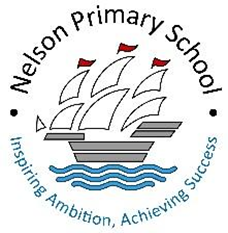 School terms and holiday dates 2021-22There is one training day remaining – the date is yet to be confirmed.School termsPupil holidaysAutumn 1Friday 3rd September – Friday 22nd October2021Training days (school closed)Wednesday 1st September Thursday 2nd SeptemberHalf termMonday 25th October – Friday 29th OctoberAutumn 2Tuesday 2nd November – Friday 17th December2021Training Days (School Closed)Monday 1st NovemberChristmas BreakMonday 20th December –Monday 3rd January 2022Christmas Day and New Year’s day fall in the Christmas BreakSpring 1Wednesday 5th January – Friday 11th February 2022Training days  (school closed) Tuesday 4th January Half termMonday 14th February – Friday 18th February 2022Good Friday and Easter Monday fall in the Spring BreakSpring 2Monday 21st February – Friday 1st April 2022Spring BreakMonday 4th April – Monday 18th April 2022Summer 1Tuesday 19th April – Friday 27th May 2022Half termMonday 30th May – Friday 3rd June 2022Summer 2 Monday 6th June – Friday 22nd July 2022Summer BreakMonday 25th July – tbc